 ***SCRIPT DA SOLENIDADE DE POSSE DE PRESIDENTE DE CDL***BOAS-VINDAS E OBJETIVO DO EVENTOMESTRE DE CERIMÔNIAS: SENHORAS E SENHORES, BOA NOITE!AGRADECEMOS À PRESENÇA DE TODOS QUE VIERAM PRESTIGIAR A POSSE DA NOVA DIRETORIA DA CDL DE ........................, GESTÃO 202../....DAREMOS INÍCIO, NESTE INSTANTE À SOLENIDADE DE POSSE DO PRESIDENTE DA CDL DE __________. FAZER UM BREVE RELATO SOBRE A CDL, COMO:DATA DA FUNDAÇÃO, NÚMERO DE ASSOCIADOS, PROGRAMAS SOCIAIS QUE A CDL PARTICIPA (RECICLA CDL NA ESCOLA, PEDÁGIO DO BRINQUEDO, ETC.) E OUTROS TÓPICOS QUE O PRESIDENTE ACHAR NECESSÁRIO.COMPOSIÇÃO DO ESPAÇO OU MESA DE HONRAMC - SENHORAS E SENHORES, TEMOS A SATISFAÇÃO DE CONVIDAR PARA COMPOR A MESA DE HONRA E JUNTOS RECEBEREM AS DEMAIS AUTORIDADES QUE FARÃO PARTE DA MESA, OS SENHORES:__________________, PRESIDENTE DA CDL __________________________, O SENHOR ONILDO DALBOSCO JÚNIOR, PRESIDENTE DA FEDERAÇÃO DAS CÂMARAS DE DIRIGENTES LOJISTAS DE SC – FCDL/SC, E O SENHOR ________________, PRESIDENTE ELEITO DA CDL.** CHAMAR OS 03 JUNTOS, SEM PAUSA**DANDO CONTINUIDADE À COMPOSIÇÃO DA MESA DE HONRA, TEMOS A SATISFAÇÃO DE CONVIDAR AINDA AS SEGUINTES AUTORIDADES:EXCELENTÍSSIMO SENHOR ______________, PREFEITO MUNICIPAL DE XXXXXX;EXCELENTÍSSIMO SENHOR ____________, PRESIDENTE DA CÂMARA DE VEREADORES DE XXXXXXSENHOR _______________, DIRETOR DISTRITAL DO XXº DISTRITO DA FEDERAÇÃO DAS CÂMARAS DE DIRIGENTES LOJISTAS DE SANTA CATARINA, FCDL/SC. ** CHAMAR AS DEMAIS AUTORIDADES SEGUINDO AS NOMINATAS/FICHAS**EXECUÇÃO DO HINO NACIONALMC – CONVIDAMOS A TODOS PARA EM PÉ E EM POSIÇÃO DE RESPEITO OUVIRMOS A EXECUÇÃO DO HINO NACIONAL.XXX EXECUÇÃO DO HINO XXXObservação: Disponível no site da FCDL/SC para downloadAGRADECIMENTO DAS DEMAIS AUTORIDADES PRESENTESAGRADECEMOS TAMBÉM AS PRESENÇAS DAS DEMAIS AUTORIDADES QUE SE IDENTIFICARAM JUNTO AO CERIMONIAL:- SR. ........................................... CARGO: ..................- SR. ........................................... CARGO: ..................XXX LEITURA DAS NOMINATAS XXXATOS DE POSSEMC - CONVIDAMOS O SR. ___________ PRESIDENTE A SER EMPOSSADO PARA POSICIONAR-SE À FRENTE E RECEBER O DIPLOMA E O DISTINTIVO DA ENTIDADE.MC – CONVIDAMOS O PRESIDENTE DA FEDERAÇÃO DAS CÂMARAS DE DIRIGENTES LOJISTAS DE SANTA CATARINA, SENHOR ONILDO DALSBOSCO JUNIOR PARA POSICIONAR-SE À FRENTE E FAZER A ENTREGA DO CERTIFICADO AO NOVO PRESIDENTE E O DIRETOR DISTRITAL SR. ................ PARA A FIXAÇÃO DO DISTINTIVO QUE CONTÉM A GRAVAÇÃO DO SÍMBOLO QUE REPRESENTA O MOVIMENTO LOJISTA NACIONAL, A NAU FENÍCIA. ***OBS.: NA AUSÊNCIA DO PRESIDENTE DA FCDL/SC, A POSSE SERÁ DADA EXCLUSIVAMENTE PELO DIRETOR DISTRITAL E NA AUSÊNCIA DE AMBOS, O PRESIDENTE DA CDL, QUE DEIXA O CARGO DARÁ POSSE A SEU SUCESSOR.***         XXX  PRESIDENTE FCDL/SC FAZ A ENTREGA E O CUMPRIMENTA XXXXXX  DIRETOR DISTRITAL COLOCA O DISTINTIVO NA LAPELA E O CUMPRIMENTA XXXMC – DANDO PROSSEGUIMENTO À SOLENIDADE, O NOVO PRESIDENTE DA CDL DE ____ASSINARÁ, NESTE MOMENTO, O TERMO DE POSSE E EM SEGUIDA DARÁ POSSE À SUA DIRETORIA.MC. NESTE MOMENTO O PRESIDENTE ELEITO, SR. (A)...................... FARÁ A LEITURA DO JURAMENTO.JURAMENTO
“EM NOME DO MOVIMENTO LOJISTA .............(REFERÊNCIA À CIDADE – EX.: JOAÇABENSE), PROMETO CUMPRIR FIEL E INTEGRALMENTE O QUE DETERMINA OS ESTATUTOS DA FEDERAÇÃO DAS CÂMARAS DE DIRIGENTES LOJISTAS DE SANTA CATARINA E DA NOSSA CDL, SUAS NORMAS E REGULAMENTOS, DIRIGINDO A ENTIDADE, JUNTO COM MINHA DIRETORIA, DE FORMA DEMOCRÁTICA E ÉTICA. ATENDEREI E DEFENDEREI INCANSAVELMENTE OS INTERESSES DA CDL E DE SEUS  ASSOCIADOS, RESPEITANDO AS DECISÕES DOS ÓRGÃOS DIRETIVOS DE NOSSA ENTIDADE, CONTRIBUINDO PARA O FORTALECIMENTO DO VAREJO E PARA O DESENVOLVIMENTO DA SOCIEDADE  .........(REFERÊNCIA À CIDADE – EX.: JOAÇABENSE)”. EU PROMETO!CONVIDAMOS OS NOVOS DIRETORES DA CDL PARA TOMAREM POSSE NOS SEUS CARGOS E RECEBEREM A INSIGNIA DA INSTITUIÇÃO.CONVIDAMOS:- Sr. ................... Cargo................- Sr. ................... Cargo................- Sr. ................... Cargo................XXX O NOVO PRESIDENTE ASSINA O TERMO DE POSSE E POSICIONA-SE PARA A COLOCAÇÃO DOS DISTINTIVOS EM CADA UM DOS COMPONENTES, QUE EM SEGUIDA ASSINAM O TERMO DE POSSE E PERMANECEM PERFILADOS XXXMC – CONVIDAMOS O NOVO PRESIDENTE DA CDL DE ________ E SUA DIRETORIA PARA DIRIGIREM-SE ATÉ A MESA DE HONRA PARA RECEBEREM OS CUMPRIMENTOS DAS AUTORIDADES E REGISTROS FOTOGRÁFICOS.XXXX CUMPRIMENTOS E FOTOGRAFIAS XXXMc - SOLICITAMOS AOS MEMBROS DA DIRETORIA A GENTILEZA DE RETORNAREM AOS SEUS LUGARES PARA DARMOS CONTINUIDADE À CERIMÔNIA.ENTREGA LEMBRANÇASOPCIONALMC - CONVIDAMOS O (A)  SR. A)  _______ QUE FARÁ A ENTREGA DE UMA LEMBRANÇA AO PRESIDENTE DEIXA O CARGO SR. ____________.                      XXX  ENTREGA DA LEMBRANÇA E CUMPRIMENTOS XXXMC – CONVIDAMOS AGORA O (A) SR. (A) _______ PARA ENTREGAR TAMBÉM UMA LEMBRANÇA Á SRA. ____________________(CÔNJUGE).                     XXX  ENTREGA DA LEMBRANÇA E CUMPRIMENTOS XXXPRONUNCIAMENTOSMC - SENHORAS E SENHORES, OUVIREMOS AGORA  OS PRONUNCIAMENTOS DO PRESIDENTE DA CDL DE ________, SR. ___________ QUE NESTE ATO DEIXA O CARGO.                                        XXX FALAS XXXXMC – OUVIREMOS AGORA AS PALAVRAS DO NOVO PRESIDENTE DA CDL DE ________, SR. _________________ XXX FALAS XXXXMC – OUVIREMOS NESTE INSTANTE, AS PALAVRAS DO PRESIDENTE DA FCDL/SC, SENHOR ONILDO DALBOSCO JUNIORXXX FALAS XXXMC – SENHORAS E SENHORES, NESTE MOMENTO OUVIREMOS O PRONUNCIAMENTO DO  EXCELENTÍSSIMO SENHOR PREFEITO MUNICIPAL DE ____________ ___________ NOME....................XXX FALAS XXXXEXECUÇÃO DO HINO DA NAÇÃO LOJISTAMC – CONVIDAMOS A TODOS PARA, EM PÉ, OUVIRMOS (CANTARMOS) O HINO DA NAÇÃO LOJISTA (APRESENTAÇÃO NO TELÃO).XXX EXECUÇÃO DO HINO XXXENCERRAMENTO E CONVITE PARA JANTAR OU COQUETELMC – SENHORAS E SENHORES, AGRADECEMOS A ATENÇÃO  DE TODOS E CONVIDAMOS PARA O COQUETEL QUE SERÁ SERVIDO NA ________________. MUITO OBRIGADA PELA PRESENÇA E TENHAM TODOS UMA BOA NOITE.FIM DO PROTOCOLOINFORMAÇÕES IMPORTANTES:CERIMÔNIAL DE POSSE PROVIDENCIAR UM JOGO DE NOMINATAS DAS AUTORIDADES QUE FARÃO PARTE DA MESA PARA ENTREGAR NAS MÃOS DO PRESIDENTE DA FCDL/SCMESA RECEPÇÃO - COLOCAR JUNTO A PORTA DE ENTRADA UMA MESA COM 02 RECEPCIONISTAS PARA ANOTAR OS NOMES E CARGOS DAS AUTORIDADES QUE SE APRESENTARAM PARA QUE O MESTRE DE CERIMÔNIAS POSSA CITÁ-LOS NESSE MOMENTO.	C0LOCAR A MESA EM LOCAL DE DESTAQUE MAS QUE NÃO ATRAPALHE A 	ENTRADA DOS CONVIDADOS.  	FIXADA Á FRENTE DA MESA COLE FOLHA IMPRESSA COM A SEGUINTE 	INDICAÇÃO: “REGISTRO DE AUTORIDADES”.IMPRIMIR NOMINATAS OU CARTÕES DE IDENTIFICAÇÃO DE AUTORIDADES SÃO UTILIZADAS PELO MESTRE DE CERIMÔNIAS PARA CITAÇÃO DAS MESMAS QUANDO PRESENTES AO EVENTO. 	** PARA MAIOR CONTROLE E ORGANIZAÇÃO DA CERIMÔNIA, SUGERIMOS 	QUE AS NOMINATAS DAS AUTORIDADES QUE FARÃO PARTE DA MESA DE 	HONRA, SEJAM FEITAS COM ANTECEDÊNCIA, APÓS A CONFIRMAÇÃO 	DESTAS, VIA TELEFONE OU OUTRO MEIO DE COMUNICAÇÃO. AS 	NOMINATAS DAS DEMAIS AUTORIDADES DEVERÃO SER PREPARADAS 	QUANDO DA 	CHEGADA DESTAS NO LOCAL DO EVENTO. TAIS NOMINATAS  	DEVERÃO SER REPRODUZIDAS E REPASSADAS AO PRESIDENTE DA MESA 	DE HONRA, PARA QUE O MESMO POSSA CITÁ-LAS NA ABERTURA DO 	EVENTO, AGRADECENDO SUAS PRESENÇAS. IMPRIMIR O JURAMENTO NUMA FICHA EM LETRAS COM FONTE 14 OU 16 E DEIXAR NA MESA, NO LOCAL ONDE A PRESIDENTE SENTARÁ.MESA DE APOIO NO PALCO – COLOCAR UMA MESA PEQUENA DE APOIO EM CIMA DO PALCO PARA COLOCAR O CERTIFICADO E OS DISTINTIVOS (pins) CONSULTAR DEMAIS DOCUMENTOS IMPORTANTES ANEXOS A ESTE: ANEXO A ESTEMODELO DE TERMO DE POSSEPRONOMES DE TRATAMENTOORDEM DE PRECEDÊNCIA DA MESA DE HONRABANDEIRAS – OBSERVAR A PRECEDÊNCIAS DAS BANDEIRAS (Esquema abaixo)	NAS CERIMÔNIAS DAS CDLS, É INDISPENSÁVEL A UTILIZAÇÃO DAS 	BANDEIRAS NACIONAL, DO ESTADO, DO MUNICÍPIO E DA CDL. JÁ A 	UTILIZAÇÃO DAS BANDEIRAS DA CNDL E DA FCDL/SC FICAM 	CONDICIONADAS À PRESENÇA DE REPRESENTANTES DESTAS 	ENTIDADES, DEVENDO ESTAS FICAREM POSICIONADAS DA 	SEGUINTE FORMA:logotipo atualizado da CDL.OBS: Caso a CDL não possua bandeira, colocar em local de destaque, um banner com o logotipo atualizado da CDL.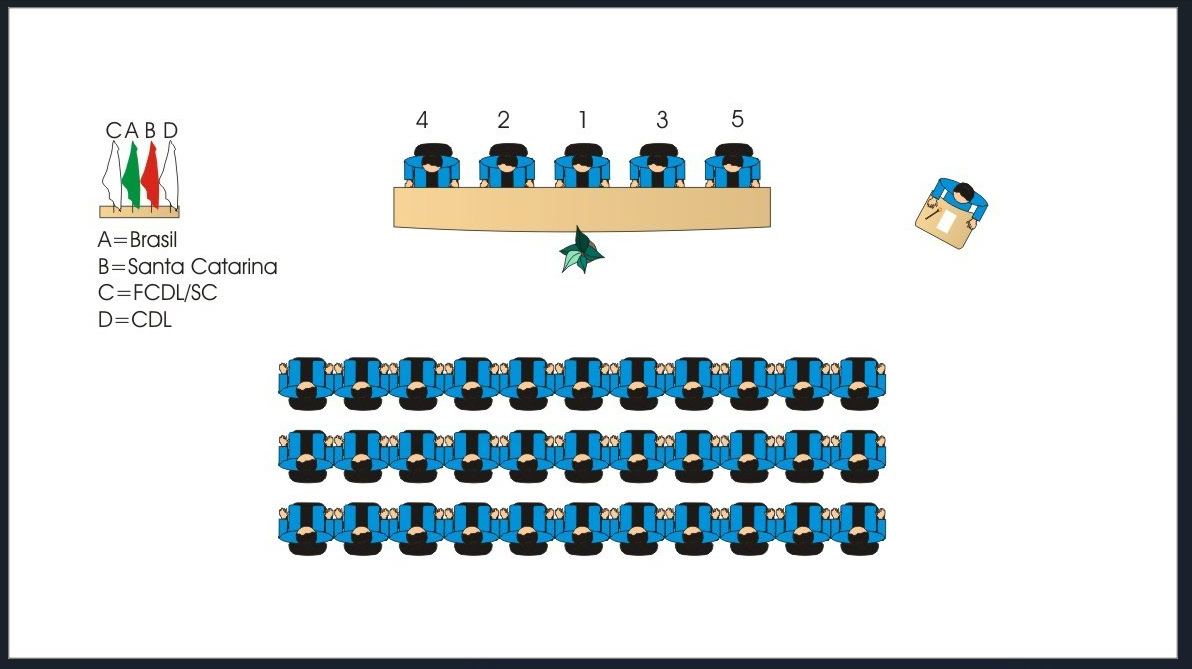 MODELO NOMINATA OU CARTÃO DE IDENTIFICAÇÃO DE AUTORIDADES:CERIMÔNIA DE POSSE DA NOVA DIRETORIA DA CDL DE ......................., GESTÃO 2023/....DIA:         __/__/___HORÁRIO: ___________LOCAL:    _______________________________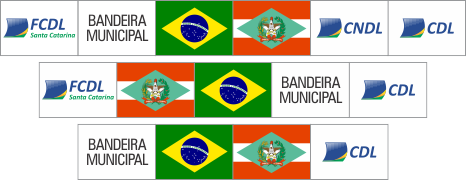 Vista da platéia para o local de exposiçãoLOGOTIPO DA CDLNOME: ________________________________________________CARGO:_________________________________________INSTITUIÇÃO:____________________________________REPRESENTANDO A:______________________________